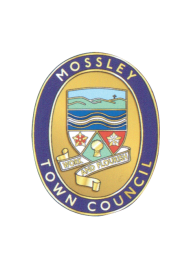 Mossley Town Council‘Virtual Agenda’Mossley Town Council‘Virtual Agenda’Mossley Town Council‘Virtual Agenda’Mossley Town Council‘Virtual Agenda’Mossley Town Council‘Virtual Agenda’To: Members of Mossley Town Council.To: Members of Mossley Town Council.To: Members of Mossley Town Council.To: Members of Mossley Town Council.YOU ARE HEREBY SUMMONED to attend a meeting of the Mossley Town Council to be held on Wednesday 24 February 2021 at 7.30pm at which the following business will be transacted.Note: The live meeting can be accessed via the following link:Mossley Town Council Meeting is inviting you to a scheduled Zoom meeting.Time: Feb 24, 2021 07:30 pmJoin Zoom Meetinghttps://us02web.zoom.us/j/89364717182?pwd=OHQwOENNclVoTmZDbC9SR1RKZWJVdz09Meeting ID: 893 6471 7182Passcode: 724465YOU ARE HEREBY SUMMONED to attend a meeting of the Mossley Town Council to be held on Wednesday 24 February 2021 at 7.30pm at which the following business will be transacted.Note: The live meeting can be accessed via the following link:Mossley Town Council Meeting is inviting you to a scheduled Zoom meeting.Time: Feb 24, 2021 07:30 pmJoin Zoom Meetinghttps://us02web.zoom.us/j/89364717182?pwd=OHQwOENNclVoTmZDbC9SR1RKZWJVdz09Meeting ID: 893 6471 7182Passcode: 724465YOU ARE HEREBY SUMMONED to attend a meeting of the Mossley Town Council to be held on Wednesday 24 February 2021 at 7.30pm at which the following business will be transacted.Note: The live meeting can be accessed via the following link:Mossley Town Council Meeting is inviting you to a scheduled Zoom meeting.Time: Feb 24, 2021 07:30 pmJoin Zoom Meetinghttps://us02web.zoom.us/j/89364717182?pwd=OHQwOENNclVoTmZDbC9SR1RKZWJVdz09Meeting ID: 893 6471 7182Passcode: 724465YOU ARE HEREBY SUMMONED to attend a meeting of the Mossley Town Council to be held on Wednesday 24 February 2021 at 7.30pm at which the following business will be transacted.Note: The live meeting can be accessed via the following link:Mossley Town Council Meeting is inviting you to a scheduled Zoom meeting.Time: Feb 24, 2021 07:30 pmJoin Zoom Meetinghttps://us02web.zoom.us/j/89364717182?pwd=OHQwOENNclVoTmZDbC9SR1RKZWJVdz09Meeting ID: 893 6471 7182Passcode: 724465SummonsSummonsSummonsSummonsSummons11Declarations of InterestMembers and Officers are invited to declare any interests they may have in any of the items included on the agenda for this meeting.Declarations of InterestMembers and Officers are invited to declare any interests they may have in any of the items included on the agenda for this meeting.Declarations of InterestMembers and Officers are invited to declare any interests they may have in any of the items included on the agenda for this meeting.22Public EngagementMembers of the public are invited to address the meeting. Any member of the public wishing to do so should notify the Clerk by 5pm on Tuesday 23 February 2021(Note: The Council has allocated a period of up to 30 minutes for public engagement items.)Police updateThe local police have been invited to join the meeting and will deliver an update if working practices permit.Friends of Mossley Park – Grant applicationA representative of Friends of Mossley Park will attend the meeting in order to respond to any questions members may have about the grant application included elsewhere on the agenda (see item 17 below.)Public EngagementMembers of the public are invited to address the meeting. Any member of the public wishing to do so should notify the Clerk by 5pm on Tuesday 23 February 2021(Note: The Council has allocated a period of up to 30 minutes for public engagement items.)Police updateThe local police have been invited to join the meeting and will deliver an update if working practices permit.Friends of Mossley Park – Grant applicationA representative of Friends of Mossley Park will attend the meeting in order to respond to any questions members may have about the grant application included elsewhere on the agenda (see item 17 below.)Public EngagementMembers of the public are invited to address the meeting. Any member of the public wishing to do so should notify the Clerk by 5pm on Tuesday 23 February 2021(Note: The Council has allocated a period of up to 30 minutes for public engagement items.)Police updateThe local police have been invited to join the meeting and will deliver an update if working practices permit.Friends of Mossley Park – Grant applicationA representative of Friends of Mossley Park will attend the meeting in order to respond to any questions members may have about the grant application included elsewhere on the agenda (see item 17 below.)33MinutesTo approve as a correct record and sign the minutes of the meeting of the Town Council held on Wednesday 13 January 2021 (Enclosed)MinutesTo approve as a correct record and sign the minutes of the meeting of the Town Council held on Wednesday 13 January 2021 (Enclosed)MinutesTo approve as a correct record and sign the minutes of the meeting of the Town Council held on Wednesday 13 January 2021 (Enclosed)44Matters ArisingTo consider any matters arising from the minutes of the meeting of the Town Council on Wednesday 13 January 2021 which are not included elsewhere on the Summons.Matters ArisingTo consider any matters arising from the minutes of the meeting of the Town Council on Wednesday 13 January 2021 which are not included elsewhere on the Summons.Matters ArisingTo consider any matters arising from the minutes of the meeting of the Town Council on Wednesday 13 January 2021 which are not included elsewhere on the Summons.55Financial Update – to 31 January 2021Financial Update and Accounts Paid (Enclosed)Financial Update – to 31 January 2021Financial Update and Accounts Paid (Enclosed)Financial Update – to 31 January 2021Financial Update and Accounts Paid (Enclosed)66Draft Budget 2021/22Report of the Clerk (Enclosed)Draft Budget 2021/22Report of the Clerk (Enclosed)Draft Budget 2021/22Report of the Clerk (Enclosed)77Risk AssessmentThe Council is invited to review the Council’s Risk Assessment (Enclosed)Risk AssessmentThe Council is invited to review the Council’s Risk Assessment (Enclosed)Risk AssessmentThe Council is invited to review the Council’s Risk Assessment (Enclosed)88Local Government Boundary Commission Review of Tameside MBC Electoral WardsReport of the Clerk (Enclosed)Local Government Boundary Commission Review of Tameside MBC Electoral WardsReport of the Clerk (Enclosed)Local Government Boundary Commission Review of Tameside MBC Electoral WardsReport of the Clerk (Enclosed)99Planning IssuesTo consider the following planning issues relevant to the town:Planning IssuesTo consider the following planning issues relevant to the town:Planning IssuesTo consider the following planning issues relevant to the town:(i)Residential development comprising of 31 No. 1 bedroom retirement living apartments with associated landscaping and external works including demolition of existing warehouse at Nield Street / Smith Street Mossley (20/01253/FUL)Residential development comprising of 31 No. 1 bedroom retirement living apartments with associated landscaping and external works including demolition of existing warehouse at Nield Street / Smith Street Mossley (20/01253/FUL)(ii)Outline planning application for the erection of 8 houses (landscaping reserved) on land at Woodend View  Woodend View Mossley (20/01255/OUT)Outline planning application for the erection of 8 houses (landscaping reserved) on land at Woodend View  Woodend View Mossley (20/01255/OUT)(iii)Construction of single-storey rear extension with related internal alterations at 44 Spring Mill Drive Mossley (21/00014/CPUD)Construction of single-storey rear extension with related internal alterations at 44 Spring Mill Drive Mossley (21/00014/CPUD)(iv)Listed Building Consent application. Proposed single storey rear extension. Construction of single storey outbuilding to accommodate a home office and gym. Re-building and positioning of existing stable outbuilding and stone dwarf wall at Colliers Barn Broadcarr Lane (20/01240/LBC)Listed Building Consent application. Proposed single storey rear extension. Construction of single storey outbuilding to accommodate a home office and gym. Re-building and positioning of existing stable outbuilding and stone dwarf wall at Colliers Barn Broadcarr Lane (20/01240/LBC)(v)Proposed single storey rear extension. Construction of single storey outbuilding to accommodate a home office and gym. Re-building and positioning of existing stable outbuilding and stone dwarf wall at Colliers Barn Broadcarr Lane (20/01239/FUL)Proposed single storey rear extension. Construction of single storey outbuilding to accommodate a home office and gym. Re-building and positioning of existing stable outbuilding and stone dwarf wall at Colliers Barn Broadcarr Lane (20/01239/FUL)(vi)Proposed single storey side and rear extension, conversion of garage and external alteration at 40 Vale View Mossley (21/00115/FUL)Proposed single storey side and rear extension, conversion of garage and external alteration at 40 Vale View Mossley (21/00115/FUL)(vii)Approval of the reserved matters (Appearance and Landscaping) pursuant to outline planning permission 17/00920/OUT at 1 Market Street Mossley (21/00114/REM)Approval of the reserved matters (Appearance and Landscaping) pursuant to outline planning permission 17/00920/OUT at 1 Market Street Mossley (21/00114/REM)(Note: Plans and further information may be viewed on the Tameside MBC website via the following link:https://publicaccess.tameside.gov.uk/online-applications/(Note: Plans and further information may be viewed on the Tameside MBC website via the following link:https://publicaccess.tameside.gov.uk/online-applications/(Note: Plans and further information may be viewed on the Tameside MBC website via the following link:https://publicaccess.tameside.gov.uk/online-applications/1010Neighbourhood PlanChair to reportNeighbourhood PlanChair to reportNeighbourhood PlanChair to report1111‘Jacob’s Ladder’Councillor Stephen Homer to report‘Jacob’s Ladder’Councillor Stephen Homer to report‘Jacob’s Ladder’Councillor Stephen Homer to report1212Mossley Town Team – Clean-Up OperationsCouncillor Pat Mullin to reportMossley Town Team – Clean-Up OperationsCouncillor Pat Mullin to reportMossley Town Team – Clean-Up OperationsCouncillor Pat Mullin to report1313‘Make Mossley Greener’Councillor Pat Mullin to report‘Make Mossley Greener’Councillor Pat Mullin to report‘Make Mossley Greener’Councillor Pat Mullin to report1414Egmont St PavilionCouncillor Stephen Homer to reportEgmont St PavilionCouncillor Stephen Homer to reportEgmont St PavilionCouncillor Stephen Homer to report1515Commemorative PlantersCouncillor Dean Aylett to report on progress.Commemorative PlantersCouncillor Dean Aylett to report on progress.Commemorative PlantersCouncillor Dean Aylett to report on progress.1616Chair’s ReportChair’s ReportChair’s Report1717Grant ApplicationsTo consider any applications for grant aid.Friends of Mossley ParkApplication for measures to encourage wildlife in the park ((£344)Grant ApplicationsTo consider any applications for grant aid.Friends of Mossley ParkApplication for measures to encourage wildlife in the park ((£344)Grant ApplicationsTo consider any applications for grant aid.Friends of Mossley ParkApplication for measures to encourage wildlife in the park ((£344)1818Updates and reports from other agenciesUpdates and reports from other agenciesUpdates and reports from other agencies1919CorrespondenceClerk to reportCorrespondenceClerk to reportCorrespondenceClerk to reportMike IvesonClerk to the Council12 NetherleesLeesOldhamOL4 5BATel: 07809 690890Mike IvesonClerk to the Council12 NetherleesLeesOldhamOL4 5BATel: 07809 69089017 February 2021